APPLICATION FORM SUBSIDY FOR CHILDCARE FEEAT IIUM EDUCAREINSTRUCTIONS :-Applicable for staff member with household gross income of not more than RM5,000.00 per month.Applicable for children below four (4) years old on the date of registration at the IIUM Educare.Application must be attached with the following documents :-Copy of the staff latest payslip;Copy of MyKid or foster child certificate issued by Jabatan Pendaftaran Negara (JPN);Copy of MyKid and related document in the case pf stepchild/children; andCopy of spouse’s payslip or certification letter by Head of Department (HOD) if spouse is not working or self-employed.Application must be submitted on annual basis latest by 31st December.STAFF DETAILSSTAFF NAME	:	_________________________________________________STAFF NO	:	_________________________________________________POST & GRADE	:	_________________________________________________K/C/D/I		:	_________________________________________________I/C NO		:	_________________________________________________	6.	HOME ADDRESS	  :	_________________________________________________				      _________________________________________________7.	PHONE NO	 :	OFFICE	:	_____________________________					HOUSE	:	_____________________________					H/P		:	_____________________________					FAX		:	_____________________________8.	EMAIL 		 :	_________________________________________________B.	MONTHLY INCOME STATEMENT (PLEASE ATTACH PAYSLIP)1.	STAFF TOTAL INCOME			:	RM _________________________2.	SPOUSE TOTAL INCOME 		:	RM _________________________GRAND TOTAL				:	RM _________________________C.	DETAILS OF CHILDREN BELOW FOUR (4) YEARS OLD AT IIUM EDUCARED.	DECLARATIONI, ……………………………………………………………………….... (full name) hereby declare that all the information given herein is true.Signature	:    ………………………….		Date	:   ………………………Note The subsidy is subject to approval of the University in accordance with the policy currently in force.E.	RECOMMENDATION BY THE HEAD OF DEPARTMENT	*RECOMMENDED / NOT RECOMMENDED__________________________________________________________________________________________________________________________________________________________________________________________________________________SIGNATURE			:  ………………………………………………NAME			:  ………………………………………………(OFFICIAL STAMP)DATE				:  ……………………………………………..__________________________________________________________________________________FOR SECRETARIAT’S USE ONLYDATE RECEIVED 				:	______________________________EDUCARE FEE     		       		: 	RM __________________________SUBSIDISE AMOUNT			:	RM __________________________DATE OF SALARY INCREMENT	:	______________________________HRU/NM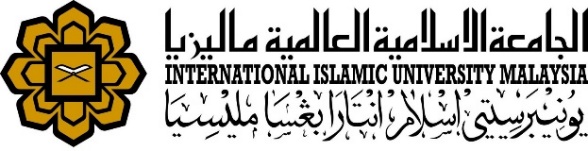 MANAGEMENT SERVICES DIVISIONNONAMEDATE OF BIRTH